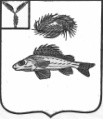 АДМИНИСТРАЦИЯДЕКАБРИСТСКОГО МУНИЦИПАЛЬНОГО ОБРАЗОВАНИЯЕРШОВСКОГО МУНИЦИПАЛЬНОГО РАЙОНА САРАТОВСКОЙ ОБЛАСТИПОСТАНОВЛЕНИЕот 02 ноября 2021 года									№ 51Об отмене аукциона на право заключениядоговора аренды земельного участка		В соответствии с п.п. 18 п. 8 статьи 39.11, статьи 39.12, Земельного кодекса РФ, руководствуясь Уставом Декабристского муниципального образования, администрация Декабристского муниципального образования Ершовского муниципального района Саратовской областиПОСТАНОВЛЯЕТ:Отменить аукцион, назначенный на 26 ноября 2021 года на право заключения договора аренды земельного участка, в связи с технической ошибкой в извещении о проведении аукциона, по:ЛОТ № 1, расположенного по адресу: Саратовская область, Ершовский район, территория Декабристского муниципального образования, кадастровый номер 64:13:210501:253 общей площадью 270963 кв.м., категория земель: земли сельскохозяйственного назначения, разрешенное использование земельного участка:  сельскохозяйственное использование.ЛОТ № 2, расположенного по адресу: Саратовская область, Ершовский район, территория Декабристского муниципального образования, кадастровый номер 64:13:210501:254 общей площадью 150000 кв.м., категория земель: земли сельскохозяйственного назначения, разрешенное использование земельного участка:  сельскохозяйственное использование.Разместить информацию на официальном сайте администрации Декабристского муниципального образования Ершовского муниципального района и официальном сайте торгов – torgi.gov.ru.Довести данное постановление до заинтересованных лиц.Контроль за исполнением настоящего постановления оставляю за собой.Глава Декабристского МОЕршовского МР Саратовской области				М.А.Полещук